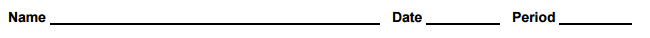 Lesson 1.4. Notes Angle Measures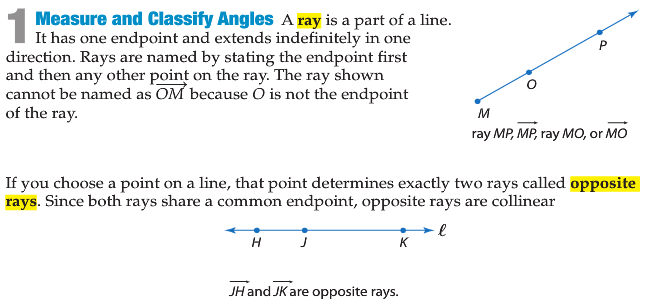 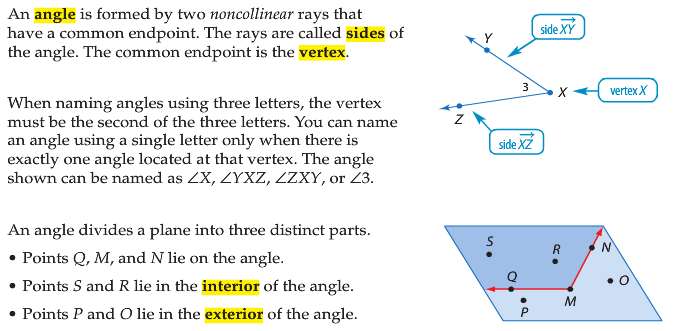 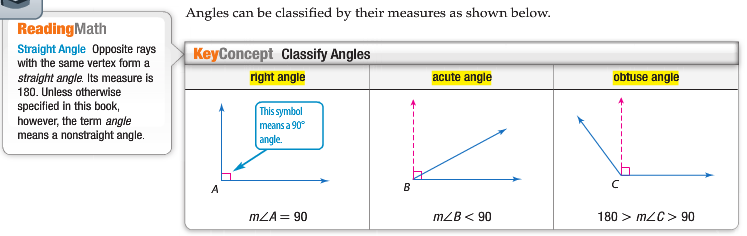 Angles and Their Parts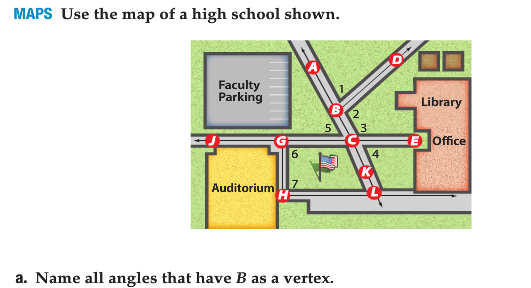 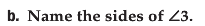 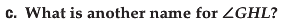 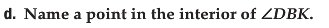 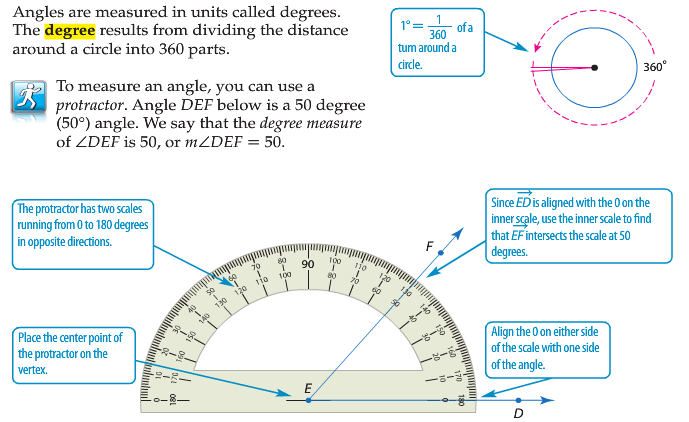 Measure and Classify Angles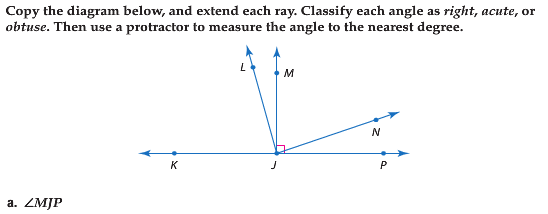 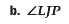 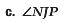 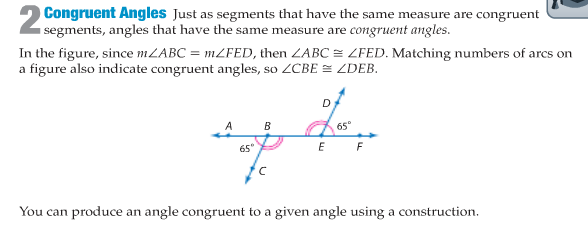 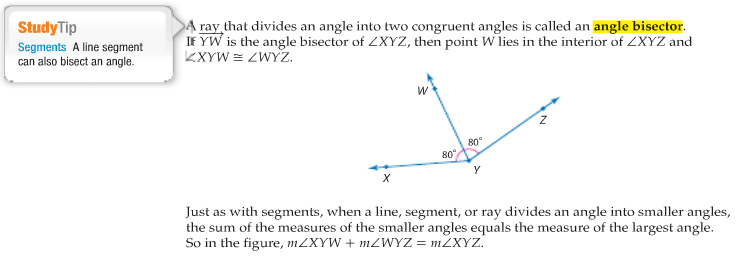 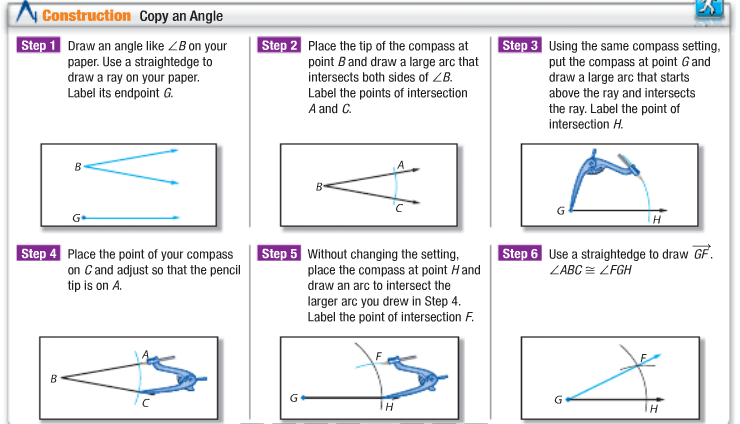 Follow all the steps above and draw angle FGH which has same measure with angle B below.ANSWER ALL 4 QUESTIONS IN YOUR GEOMETRY NOTEBOOK! NO WORK = 0 GRADE!!!KEEP THIS NOTES IN YOUR BINDER. IF YOU LOOSE IT = 0 GRADE!!!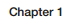 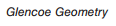 